Christenunie  Borger-Odoorn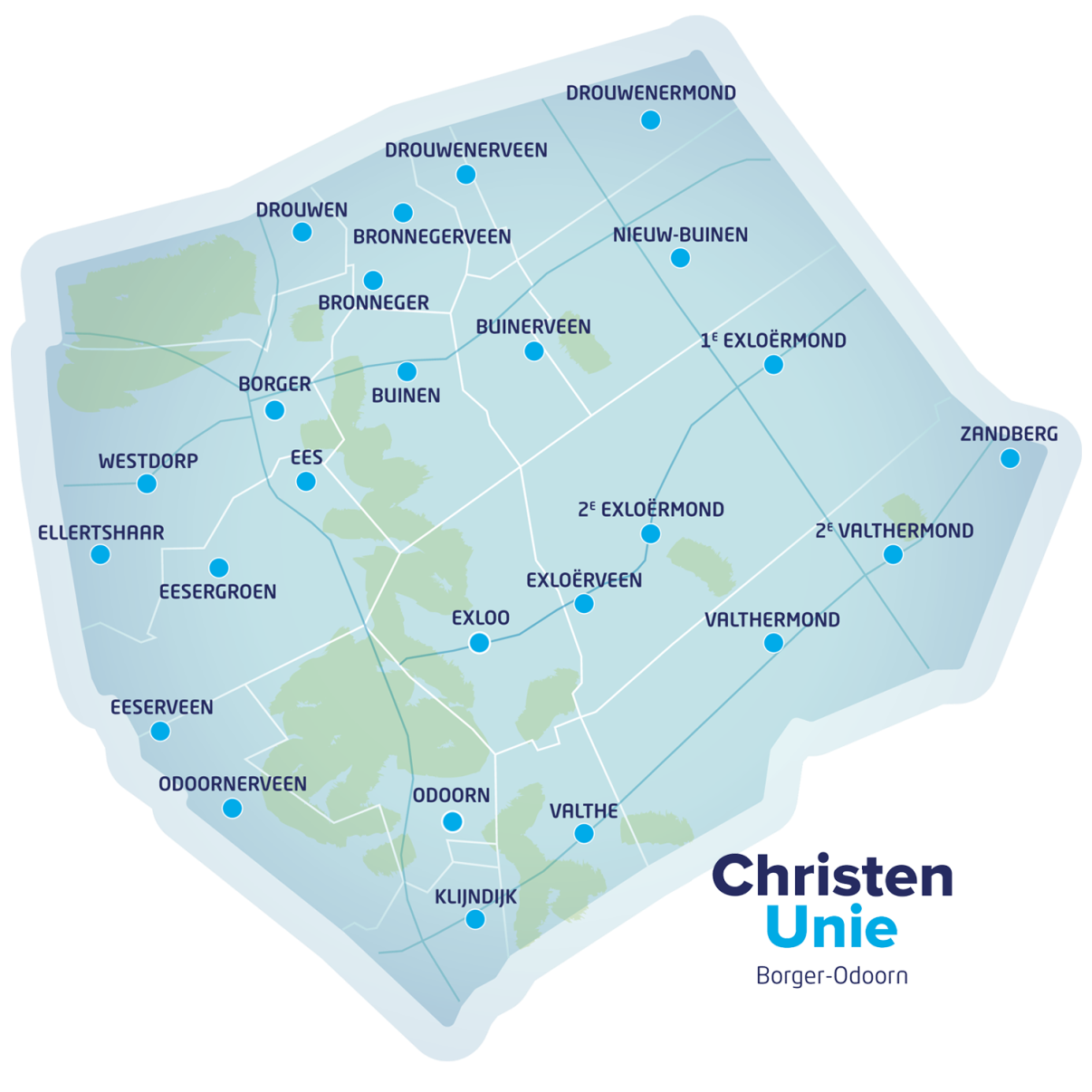 Hierbij nodigen we u uit voor de jaarvergadering van de ChristenUnie Borger-Odoorn. Datum: 21 september 2023Aanvang: 19.30 uurPlaats: MFA Het Hunzehuys, Molenstraat 3 in BorgerAgendaOpeningBenoeming/verkiezing penningmeester en secretarisJaarverslag 2022Financieel overzicht 2022, benoemingkascontrolecommissiePauzeInleiding door Gerben Brandsema en aanvullend vragen stellen en discussie over het landbouwbeleid en milieu in de provincie DrentheSluiting NapratenAd 2: Het bestuur stelt voor om Cor Martens te benoemen tot penningmeester en Kylian Luijk tot secretaris. Tot 11 september kunt u tegenkandidaten indienen bij de voorzitter.Ad 4:Financieel jaarverslag 2022.Helaas is het niet gelukt om een kascontrole uit te voeren. Toch verzoekt het bestuur u de overzichten te accorderen op voorwaarde dat de kascontrole in orde wordt bevonden. De kas wordt dan gecontroleerd bij de overdracht naar de nieuwe penningmeesterFinancieel Overzicht Vereniging CU 2022Financieel Overzicht Vereniging CU 2022Financieel Overzicht Vereniging CU 2022Financieel Overzicht Vereniging CU 2022InkomstenUitgavenOmschrijvingBedragOmschrijvingBedragContributies580,08Bijdrage gem. B/O139,59Bijdrage gem. B/O600,00Promotiekosten0,00Rente0,47Vergaderkosten0,00Adminstratiekosten119,40Diversen33,70Saldo887,86Totaal inkomsten1.180,55Totaal uitgaven1.180,55Financieel Overzicht Verkiezingsfonds CU 2022Financieel Overzicht Verkiezingsfonds CU 2022Financieel Overzicht Verkiezingsfonds CU 2022Financieel Overzicht Verkiezingsfonds CU 2022InkomstenUitgavenOmschrijvingBedragOmschrijvingBedragBijdrage raadslid650,00Verkiezingsuitgaven3.155,95Saldo-2.505,95___________________________Totaal inkomsten650,00Totaal uitgaven650,00Balans 31-12-2022OmschrijvingBedragOmschrijvingBedragSaldo Betaal-rekening1.896,42Reserve Verk. 01-01-20223.762,30Saldo Spaar-rekening4.722,44Af- of toename Res.Verk,-2.505,95Reserve Verk. 31-12-20221.256,35Reserve Vere. 01-01-20224.474,20Af- of toename Res.Vere,887,86_________Reserve Vere. 31-12-20225.362,06____________________________Totaal6.618,86Totaal6.618,41